Развивающие игры с пуговицамиСложить в одну ёмкость большие пуговицы, в другую -  все маленькие; сложить в ёмкости по цветам; сложить в одну ёмкость пуговки с четырьмя дырочками, в другую – с двумя.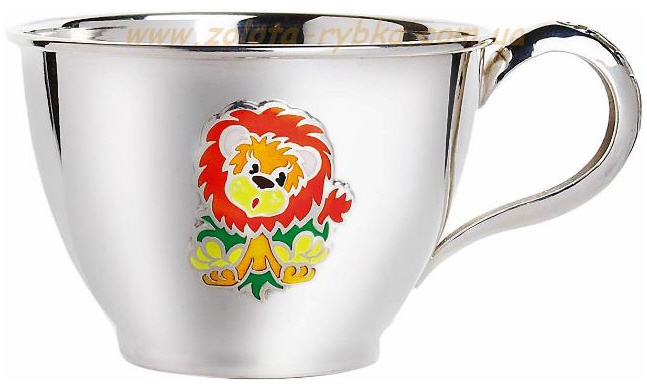 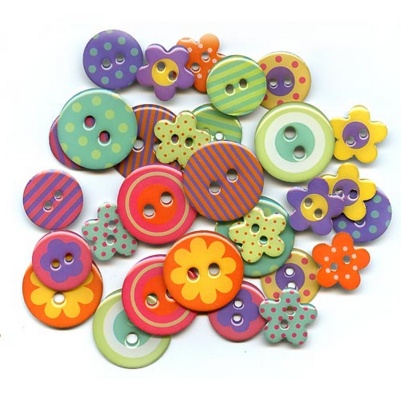 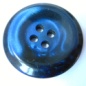 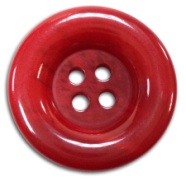 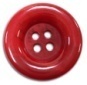 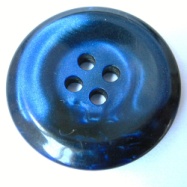 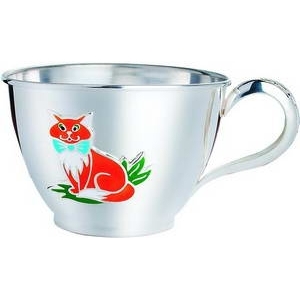 Собрать бусы, нанизав пуговицы на нитку по схеме: а) 2 большие пуговицы, 1 маленькая б) 1 большая пуговица, 1 маленькая в) 1 большая пуговица красного цвета, 2 маленьких пуговиц синего цвета г) красная-синяя-зеленая, красная-синяя-зелюная д)  одна красная-две желтые, одна красная-две желтые и т.п. Вариации можно менять по своему усмотрению.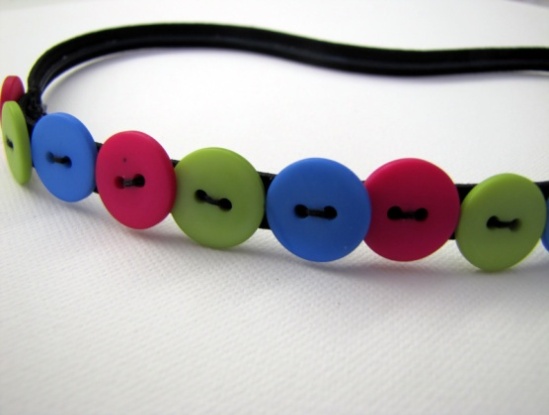 Сложить пуговицы в копилку (в прорезь).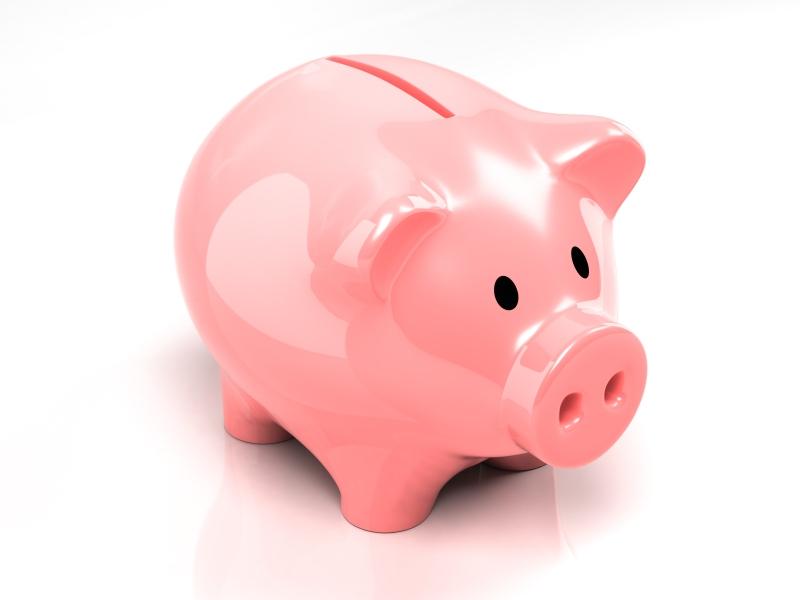 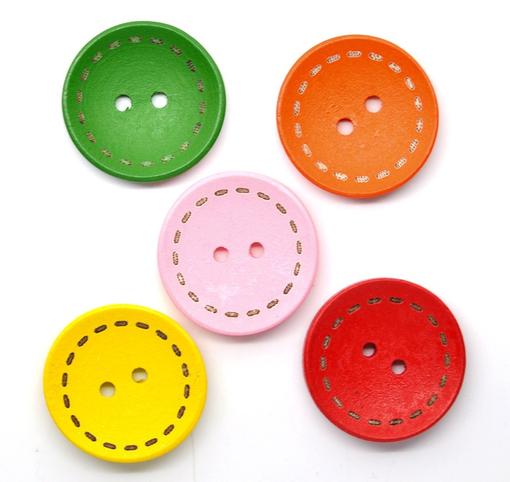 Сложить рисунок из пуговиц по образцу взрослого.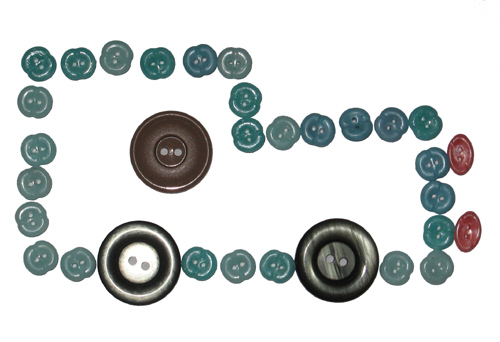 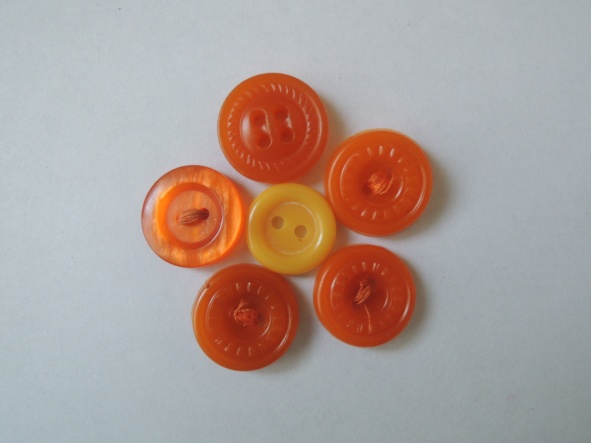 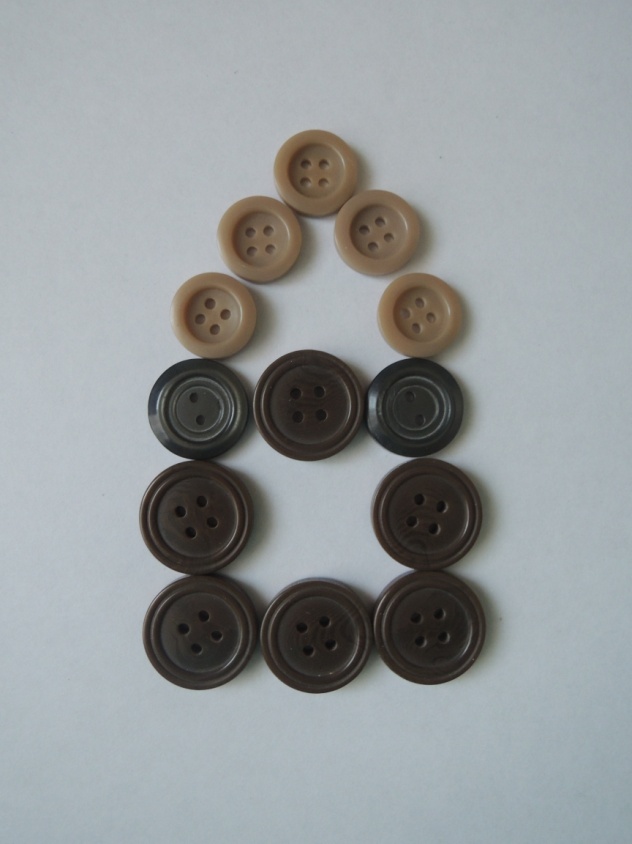 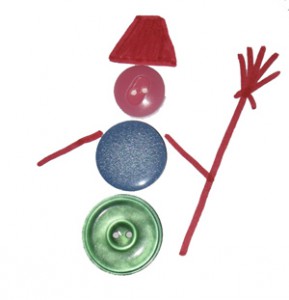 Сложить из пуговиц геометрические фигуры/цифры.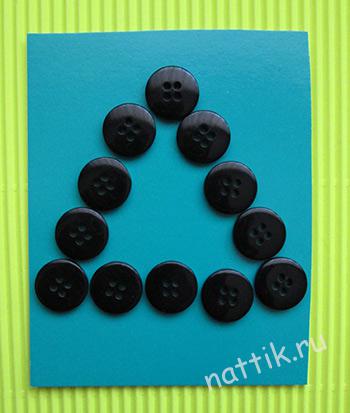 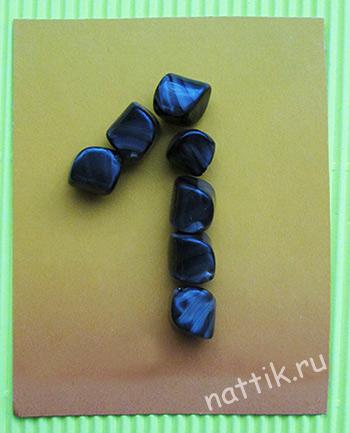 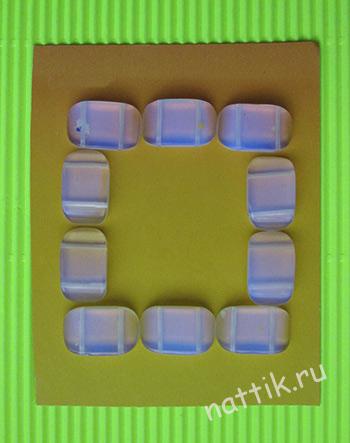 Мозаика из пуговиц. Ребенок должен в свободные кружочки положить пуговицы по цветам.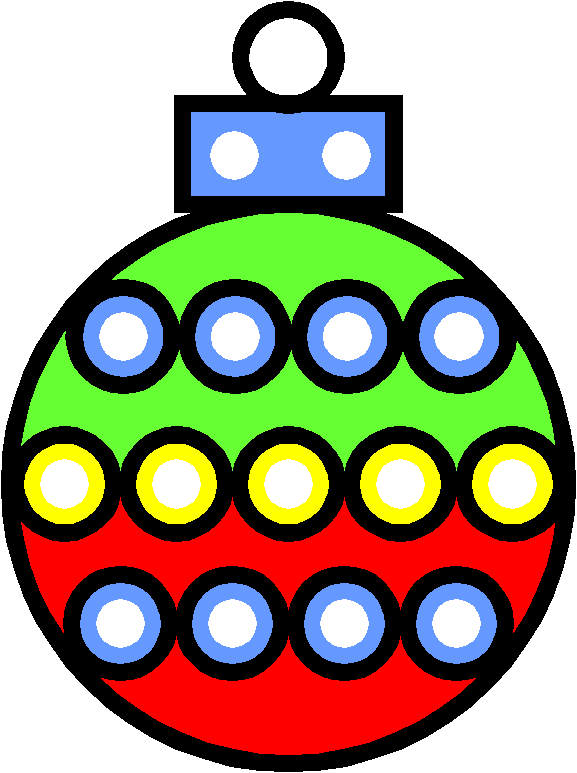 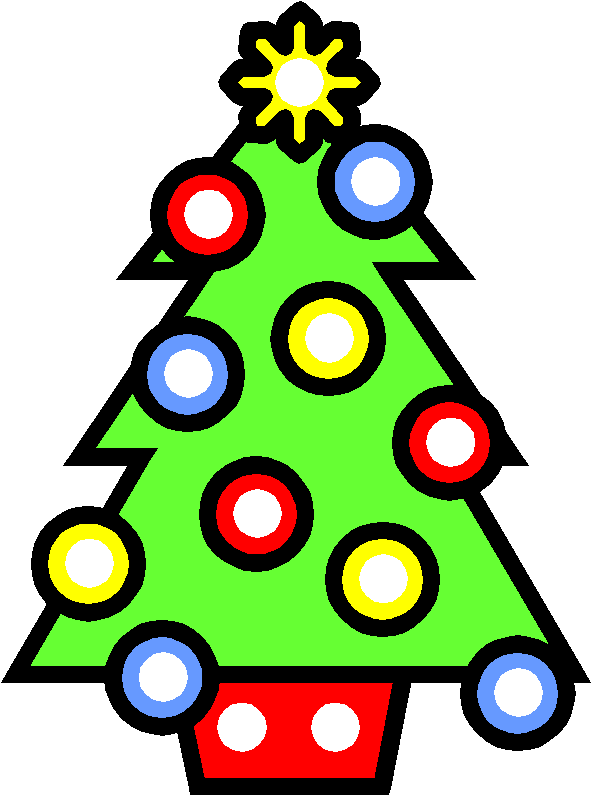 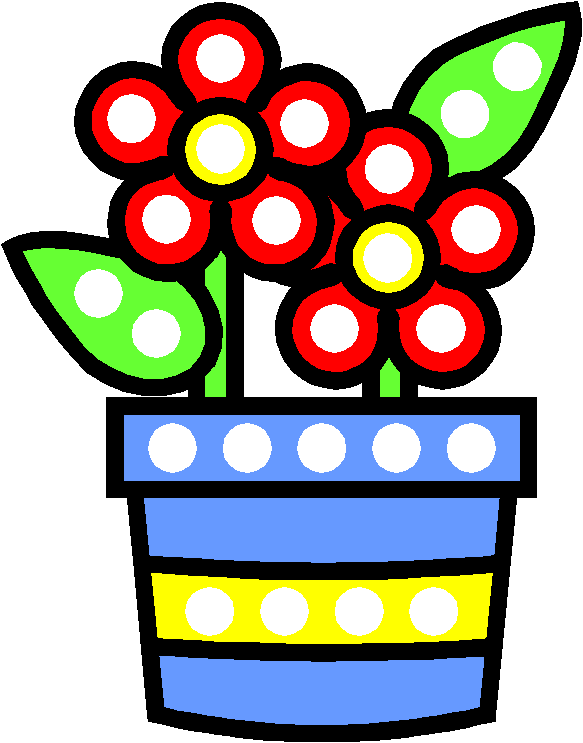 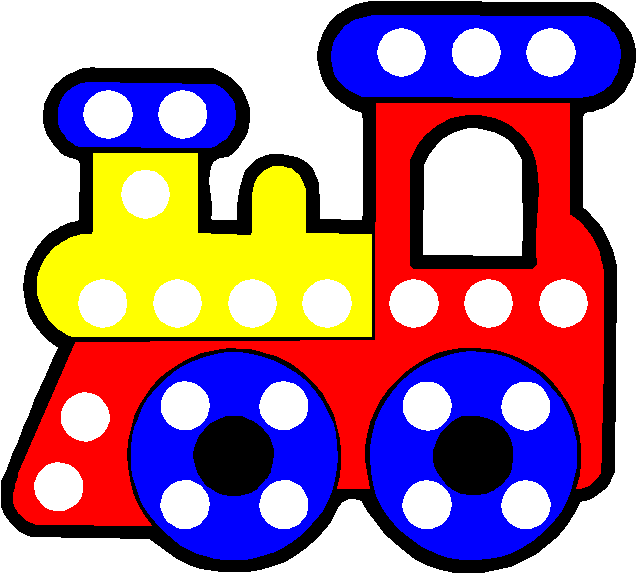 Игра «Найди по адресу». В домике живут пуговицы. а) Какая пуговица живет в 1 подъезде, на 2 этаже? б) Какая пуговица живет во 2 подъезде,  на 4 этаже? в) Какая пуговица живет в 4 подъезде, на 2 этаже? Игра «Рассели пуговицы» (игра наоборот). Засели: а) красную большую пуговицу в 1 подъезд на 3 этаж б) оранжевую маленькую – в 4 подъезд на 2 этаж. 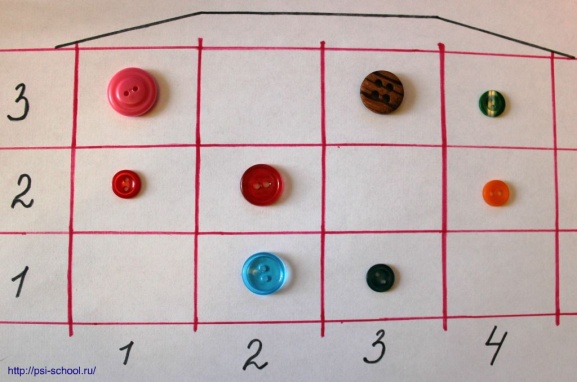 Игра «Найди лишнюю пуговицу»: а) по цвету б) по размеру в) по форме г) по количеству отверстий.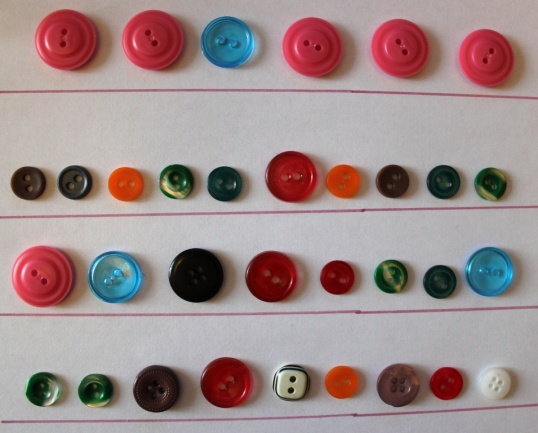 Игра «Логический квадрат». Положи в пустые клеточки нужные пуговицы.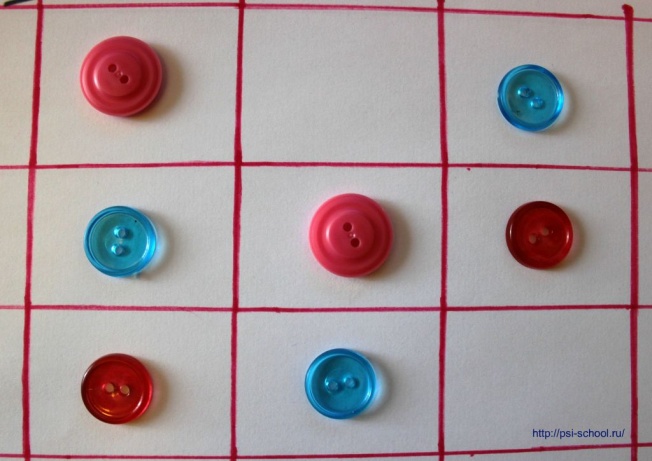 Игра «Добавь пуговицы в ряды». Каких пуговиц не хватает в каждом ряду? Сделай так, чтобы пуговиц стало поровну в каждом ряду.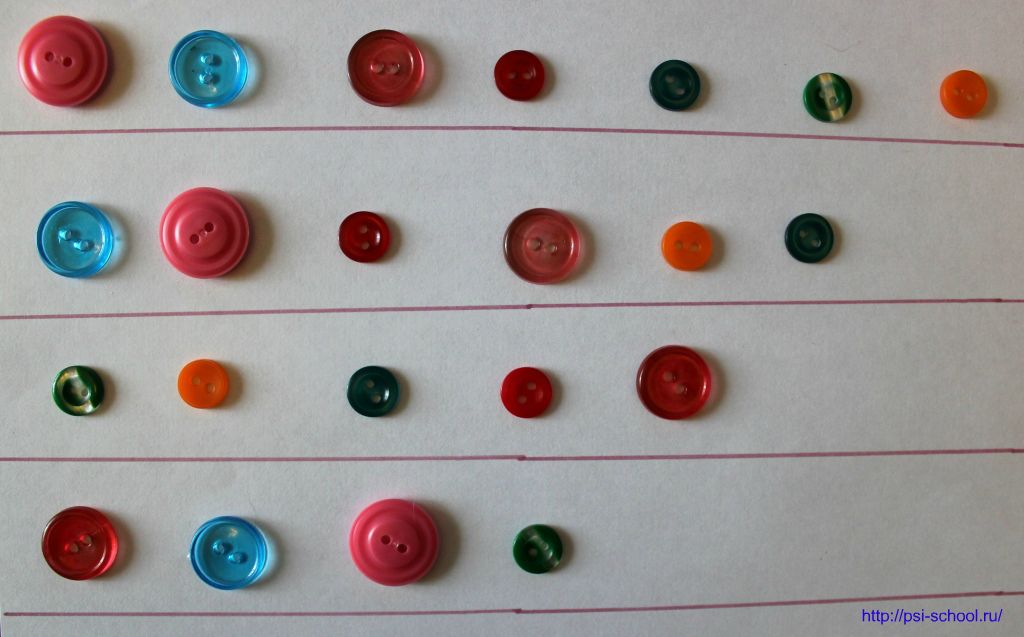 Источники:www.psi-school.ruwww.nattik.ruwww.nsportal.ruКартотеку составила: педагог-психолог, Синицына М.В.